Agli Ill.mi Sigg.Componenti del Senato Accademico	p.c.	Ai Componenti del Consiglio di Amministrazione		Ai Componenti del Nucleo di Valutazione di AteneoAi Componenti del Collegio dei Revisori dei Conti	Ai DirigentiAlle OO.SS.Al Consiglio degli StudentiLoro SediOggetto: Riunione del Senato Accademico. Ordine del giorno suppletivo.La S. V. è invitata ad intervenire alla riunione del Senato Accademicoche avrà luogo il giorno  16 novembre 2016, alle ore 15.30,  presso la Sala Consiliare del Politecnico di Bari  –  Via Amendola n. 126/b, per la discussione del seguente Ordine del giorno suppletivo162	Accordo quadro tra Comune di Bari e Politecnico di Bari in Master in “Digital Tourism e Smart Destination Management”163	Convenzione tra Politecnico di Bari e FP per acquisto di riviste in formato elettronico164	Accordo tra Politecnico di Bari e Istituto per la Cooperazione con i Paesi Esteri (ICPE)EVENTI E PROMOZIONE165	Costituzione, partecipazione e sviluppo : un confronto fra le ragioni del SI' e quelle del NO al referendum sulla riforma Renzi -BoschiIl Rettoref.to Prof. Ing. Eugenio Di SciascioLegenda®	il punto all’odg è stato rinviato nell’ultima seduta	la documentazione è già stata trasmessa	la documentazione è allegata	la documentazione verrà trasmessa appena possibile 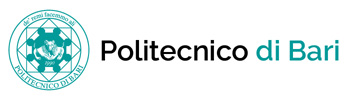 IL RETTOREIL RETTOREIL RETTOREIL RETTOREBari,  15 nov 2016Prot. n.20100